Об утверждении формы предостережения о недопустимости нарушения обязательных требований, требований, установленных муниципальными правовыми актами, формы возражения на предостережение, формы уведомления об исполнении предостереженияВ соответствии с Федеральным законом от 06.10.2003 № 131-ФЗ «Об общих принципах организации местного самоуправления в Российской Федерации», со статьей 8.2. Федерального закона от 26.12.2008 года № 294-ФЗ «О защите прав юридических лиц и индивидуальных предпринимателей при осуществлении государственного контроля (надзора) и муниципального контроля», постановлением Правительства Российской Федерации от 10.02.2017 года № 166 «Об утверждении правил составления и направления предостережения о недопустимости нарушения обязательных требований, подачи юридическим лицом, индивидуальным предпринимателем возражений на такое предостережение и их рассмотрения, уведомления об исполнении такого предостережения», руководствуясь Уставом Тумаковского сельсовета Ирбейского района Красноярского края, ПОСТАНОВЛЯЮ:1. Утвердить:форму предостережения о недопустимости нарушения обязательных требований, требований, установленных муниципальными правовыми актами (приложение 1);форму уведомления об исполнении предостережения о недопустимости нарушения обязательных требований, требований, установленных муниципальными правовыми актами (приложение 2);форму возражения на предостережение о недопустимости нарушения обязательных требований, требований, установленных муниципальными правовыми актами (приложение 3) .2. Опубликовать постановление в информационном бюллетене «Тумаковский вестник» и на официальном сайте администрации Тумаковского сельсовета (http://tumakovo.bdu.su).3. Контроль за выполнением решения оставляю за собой.4. Постановление вступает в силу в день, следующий за днем его официального опубликования в информационном бюллетене «Тумаковский вестник».Глава сельсовета                                                                                С.А. КриштопПриложение 1 к проектупостановления администрации Тумаковского сельсоветаот 15.04.2022 № 18-пгФорма предостереженияо недопустимости нарушения обязательных требований,требований, установленных муниципальными правовыми актами________________________________________________________________(наименование органа муниципального контроля)Предостережение о недопустимости нарушения обязательных требований, требований, установленных муниципальными правовыми актами от   «   » ___________ 20___г.                                                          № _______________________________________________________________________________________________________________________________________(наименование юридического лица, фамилия, имя, отчество (при наличии) индивидуального предпринимателя, гражданина)В соответствии с_____________________________________________________________________________________________________________(указываются нормативные правовые акты, муниципальные правовые акты с указанием их структурных единиц, содержащие обязательные требования, требования, установленные муниципальными правовыми актами)________________________________________________________________________________________________________________________________(указываются обязательные требования, установленные правовыми актами)______________________________________________________________________________________________________________________________________________________________________________________________________________________________________________________________________________________________________________________________(перечень действий (бездействий), которые приводят или могут привести к нарушению обязательных требований, требований, установленных муниципальными правовыми актами)Предлагаем принять меры по обеспечению соблюдения обязательных требований, требований, установленных муниципальными правовыми актами: ________________________________________________________________________________________________________________________________(перечисляются меры, необходимые для обеспечения соблюдения обязательных требований, требований, установленных муниципальными правовыми актами)Предлагаем в течение 60 дней со дня направления в Ваш адрес настоящего предостережения направить в Администрацию Тумаковского сельсовета Ирбейского района уведомление об исполнении предостережения, заполненное по прилагаемой форме, в бумажном виде почтовым отправлением по адресу: 663665, Красноярский край, Ирбейский район, с. Тумаково, ул. Советская, д. 2, либо в виде электронного документа, подписанного усиленной квалифицированной электронной подписью по адресу электронной почты: admtumakovo@yandex.ru, либо предоставить лично.В случае несогласия с данным предостережением, просим направить в Администрацию Тумаковского сельсовета Ирбейского района возражение на предостережение, заполненное по прилагаемой форме в бумажном виде почтовым отправлением по адресу: 663665, Красноярский край, Ирбейский район, с. Тумаково, ул. Советская, д. 2, либо в виде электронного документа, подписанного усиленной квалифицированной электронной подписью по адресу электронной почты: admtumakovo@yandex.ru, либо предоставить лично.Приложение 2 к проектупостановления администрации Тумаковского сельсоветаот 15.04.2022 № 18-пгФорма уведомления  об исполнении предостережения о недопустимости нарушения обязательных требований, требований, установленных муниципальными правовыми актами  ________________________________________________________________(наименование органа муниципального контроля)Уведомлениеоб исполнении предостережения о недопустимости нарушения обязательных требований, требований, установленных муниципальными правовыми актами  ________________________________________________________________________________________________________________________________________________________________________________________________(наименование юридического лица, фамилия, имя, отчество (при наличии) индивидуального предпринимателя, гражданина, ИНН для индивидуальных предпринимателей и юридических лиц)В наш адрес администрацией Тумаковского сельсовета Ирбейского района было направлено предостережение о недопустимости нарушения обязательных требований, требований, установленных муниципальными правовыми актами от «  » _________ 20_____г. № _____.Уведомляем, что ___________________________________________________________________________________________________________________________________________________________________________________________________________________________________________________________________________________________________________(указываются сведения о принятых по результатам рассмотрения предостережения мерах по обеспечению соблюдения обязательных требований, требований, установленных муниципальными правовыми актами)« » __________ 20___г.                                                _________________                                                                                       (подпись) Приложение 3 к проектупостановления администрации Тумаковского сельсоветаот 15.04.2022 № 18-пгФорма возражения на предостережение о недопустимости нарушения обязательных требований, требований, установленных муниципальными правовыми актами  ___________________________________________________________(наименование органа муниципального контроля)Возражение на предостережение о недопустимости нарушений обязательных требований, требований, установленных муниципальными правовыми актами  ________________________________________________________________________________________________________________________________________________________________________________________________(наименование юридического лица, фамилия, имя, отчество (при наличии) индивидуального предпринимателя, гражданина, ИНН для индивидуальных предпринимателей и юридических лиц)В наш адрес администрацией Тумаковского сельсовета Ирбейского района было направлено предостережение о недопустимости нарушения обязательных требований, требований, установленных муниципальными правовыми актами от «  » _________ 20_____г. № _____.Полагаем, что ____________________________________________________________________________________________________________________________________________________________________________________(обосновать причину действий, бездействия, которые приводят или могут привести к нарушению обязательных требований, требований, установленных муниципальными правовыми актами)«      » __________ 20___г.                                                  _________________                                                                                                        (подпись)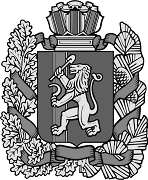 АДМИНИСТРАЦИЯ  ТУМАКОВСКОГО СЕЛЬСОВЕТАИРБЕЙСКОГО РАЙОНА КРАСНОЯРСКОГО КРАЯАДМИНИСТРАЦИЯ  ТУМАКОВСКОГО СЕЛЬСОВЕТАИРБЕЙСКОГО РАЙОНА КРАСНОЯРСКОГО КРАЯАДМИНИСТРАЦИЯ  ТУМАКОВСКОГО СЕЛЬСОВЕТАИРБЕЙСКОГО РАЙОНА КРАСНОЯРСКОГО КРАЯАДМИНИСТРАЦИЯ  ТУМАКОВСКОГО СЕЛЬСОВЕТАИРБЕЙСКОГО РАЙОНА КРАСНОЯРСКОГО КРАЯАДМИНИСТРАЦИЯ  ТУМАКОВСКОГО СЕЛЬСОВЕТАИРБЕЙСКОГО РАЙОНА КРАСНОЯРСКОГО КРАЯАДМИНИСТРАЦИЯ  ТУМАКОВСКОГО СЕЛЬСОВЕТАИРБЕЙСКОГО РАЙОНА КРАСНОЯРСКОГО КРАЯАДМИНИСТРАЦИЯ  ТУМАКОВСКОГО СЕЛЬСОВЕТАИРБЕЙСКОГО РАЙОНА КРАСНОЯРСКОГО КРАЯАДМИНИСТРАЦИЯ  ТУМАКОВСКОГО СЕЛЬСОВЕТАИРБЕЙСКОГО РАЙОНА КРАСНОЯРСКОГО КРАЯАДМИНИСТРАЦИЯ  ТУМАКОВСКОГО СЕЛЬСОВЕТАИРБЕЙСКОГО РАЙОНА КРАСНОЯРСКОГО КРАЯАДМИНИСТРАЦИЯ  ТУМАКОВСКОГО СЕЛЬСОВЕТАИРБЕЙСКОГО РАЙОНА КРАСНОЯРСКОГО КРАЯПОСТАНОВЛЕНИЕ (проект)ПОСТАНОВЛЕНИЕ (проект)ПОСТАНОВЛЕНИЕ (проект)ПОСТАНОВЛЕНИЕ (проект)ПОСТАНОВЛЕНИЕ (проект)ПОСТАНОВЛЕНИЕ (проект)ПОСТАНОВЛЕНИЕ (проект)ПОСТАНОВЛЕНИЕ (проект)ПОСТАНОВЛЕНИЕ (проект)ПОСТАНОВЛЕНИЕ (проект)15.04.202215.04.202215.04.202215.04.2022с. Тумаковос. Тумаково      №  18-пг      №  18-пг